INSTITUTE LEVEL ADMISSION APPLICATION FORMForm No:                .5. Available Branches with seats:6. Preference of Branches for Institute Level Admission: [Write Branch Name without mistake; correction, use of whitener, etc not allowed]7. For Office Use Only:8. Application Receipt (To be filled by Office) with Preference of Branches for Institute Level Admission filled by student:Name of Student:									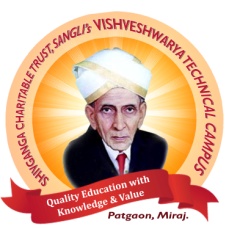 Shivganga Charitable Trust, Sangli’s VISHVESHWARYA TECHNICAL CAMPUS,Faculty of Degree & Diploma Engineering, Patgaon Miraj.   Miraj-Pandharpur Road, G. No.173, Patgaon, Miraj, Taluka-Miraj, Dist-Sangli (MS). Pin-416420.   Ph. No:(0233)2276202 / 2276203, 94220 46800 Fax:(0233)2276203   Email: shivgangavtc@gmail.com  URL: http://www.shivgangavtc.org           INSTITUTE CODE: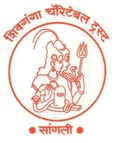 Reg. No: E-1966/ Sangli1. Personal Information Section1. Personal Information Section1. Personal Information Section1. Personal Information Section1. Personal Information Section1. Personal Information Section1. Personal Information Section1. Personal Information Section1. Personal Information Section1. Personal Information Section1. Personal Information Section1. Personal Information Section1. Personal Information Section1. Personal Information Section1. Personal Information Section1. Personal Information Section1. Personal Information Section1. Personal Information Section1. Personal Information Section1. Personal Information Section1. Personal Information SectionLast NameLast NameLast NameLast NameLast NameFirst NameFirst NameFirst NameFirst NameMiddle NameMiddle NameMiddle NameMiddle NameMiddle NameMiddle NameMiddle NameMiddle NameMiddle NameName of the Student:(In case of changed name, write current name)Name of the Student:(In case of changed name, write current name)Name of the Student:(In case of changed name, write current name)Name of the Student:                                       (In local language / Marathi)Name of the Student:                                       (In local language / Marathi)Name of the Student:                                       (In local language / Marathi)Name of the Student as printed           on Std 10th Passing CertificateName of the Student as printed           on Std 10th Passing CertificateName of the Student as printed           on Std 10th Passing CertificateFather’s/Husband’s Name:Father’s/Husband’s Name:Father’s/Husband’s Name:Mother's Name:Mother's Name:Mother's Name:Previous name of the Student:(In case of changed name)Previous name of the Student:(In case of changed name)Previous name of the Student:(In case of changed name)Reason for name change: Willingly / After MarriageReason for name change: Willingly / After MarriageReason for name change: Willingly / After MarriageReason for name change: Willingly / After MarriageMarital Status: Unmarried / Married/Divorced/Widowed/DesertedMarital Status: Unmarried / Married/Divorced/Widowed/DesertedMarital Status: Unmarried / Married/Divorced/Widowed/DesertedMarital Status: Unmarried / Married/Divorced/Widowed/DesertedMarital Status: Unmarried / Married/Divorced/Widowed/DesertedMarital Status: Unmarried / Married/Divorced/Widowed/DesertedMarital Status: Unmarried / Married/Divorced/Widowed/DesertedMarital Status: Unmarried / Married/Divorced/Widowed/DesertedMarital Status: Unmarried / Married/Divorced/Widowed/DesertedMarital Status: Unmarried / Married/Divorced/Widowed/DesertedGender: Male / FemaleGender: Male / FemaleGender: Male / FemaleGender: Male / FemaleGender: Male / FemaleGender: Male / FemaleGender: Male / FemaleDate of Birth (DD/MM/YYYY):	/	/  19Date of Birth (DD/MM/YYYY):	/	/  19Date of Birth (DD/MM/YYYY):	/	/  19Date of Birth (DD/MM/YYYY):	/	/  19Place of Birth:Place of Birth:Place of Birth:Place of Birth:Place of Birth:Place of Birth:Place of Birth:Place of Birth:Place of Birth:Place of Birth:Blood Group (with Rh):Blood Group (with Rh):Blood Group (with Rh):Blood Group (with Rh):Blood Group (with Rh):Blood Group (with Rh):Blood Group (with Rh):Citizen of (country name):Citizen of (country name):Citizen of (country name):Citizen of (country name):Domicile of (state name):Domicile of (state name):Domicile of (state name):Domicile of (state name):Domicile of (state name):Domicile of (state name):Domicile of (state name):Location Category: Rural/ Urban/ TribalLocation Category: Rural/ Urban/ TribalLocation Category: Rural/ Urban/ TribalLocation Category: Rural/ Urban/ TribalLocation Category: Rural/ Urban/ TribalLocation Category: Rural/ Urban/ TribalLocation Category: Rural/ Urban/ TribalLocation Category: Rural/ Urban/ TribalLocation Category: Rural/ Urban/ TribalLocation Category: Rural/ Urban/ TribalAddress for Correspondence:Address for Correspondence:Address for Correspondence:Address for Correspondence:Address for Correspondence:Address for Correspondence:Address for Correspondence:Address for Correspondence:Address for Correspondence:Address for Correspondence:Address for Correspondence:Address for Correspondence:Address for Correspondence:Address for Correspondence:Address for Correspondence:Address for Correspondence:Address for Correspondence:Address for Correspondence:Address for Correspondence:Address for Correspondence:Address for Correspondence:State:State:District:District:District:District:Taluka:Taluka:Taluka:Taluka:Taluka:Taluka:Taluka:City/Town/Village:City/Town/Village:City/Town/Village:City/Town/Village:City/Town/Village:City/Town/Village:City/Town/Village:City/Town/Village:Address (House no, street/area/suburb etc.)Address (House no, street/area/suburb etc.)Address (House no, street/area/suburb etc.)Address (House no, street/area/suburb etc.)                                                                                                             Post:                                                                                                             Post:                                                                                                             Post:                                                                                                             Post:                                                                                                             Post:                                                                                                             Post:                                                                                                             Post:                                                                                                             Post:                                                                                                             Post:                                                                                                             Post:                                                                                                             Post: PIN Code: PIN Code:Permanent Address :[Write only if different than ‘Address for Correspondence’]Permanent Address :[Write only if different than ‘Address for Correspondence’]Permanent Address :[Write only if different than ‘Address for Correspondence’]Permanent Address :[Write only if different than ‘Address for Correspondence’]Permanent Address :[Write only if different than ‘Address for Correspondence’]Permanent Address :[Write only if different than ‘Address for Correspondence’]Permanent Address :[Write only if different than ‘Address for Correspondence’]Permanent Address :[Write only if different than ‘Address for Correspondence’]Permanent Address :[Write only if different than ‘Address for Correspondence’]Permanent Address :[Write only if different than ‘Address for Correspondence’]Permanent Address :[Write only if different than ‘Address for Correspondence’]Permanent Address :[Write only if different than ‘Address for Correspondence’]Permanent Address :[Write only if different than ‘Address for Correspondence’]Permanent Address :[Write only if different than ‘Address for Correspondence’]Permanent Address :[Write only if different than ‘Address for Correspondence’]Permanent Address :[Write only if different than ‘Address for Correspondence’]Permanent Address :[Write only if different than ‘Address for Correspondence’]Permanent Address :[Write only if different than ‘Address for Correspondence’]Permanent Address :[Write only if different than ‘Address for Correspondence’]Permanent Address :[Write only if different than ‘Address for Correspondence’]Permanent Address :[Write only if different than ‘Address for Correspondence’]State:State:District:District:District:District:Taluka:Taluka:Taluka:Taluka:Taluka:Taluka:Taluka:City/Town/Village:City/Town/Village:City/Town/Village:City/Town/Village:City/Town/Village:City/Town/Village:City/Town/Village:City/Town/Village:Address (House no, street/area/suburb etc.)Address (House no, street/area/suburb etc.)Address (House no, street/area/suburb etc.)Address (House no, street/area/suburb etc.)                                                           Post:                                                           Post:                                                           Post:                                                           Post:                                                           Post:                                                           Post:                                                           Post:                                                           Post:                                                           Post:                                                           Post:                                                           Post: PIN Code: PIN Code:Contact DetailsPhone No1:STD Code:          	Phone No:Phone No1:STD Code:          	Phone No:Phone No1:STD Code:          	Phone No:Phone No1:STD Code:          	Phone No:Phone No1:STD Code:          	Phone No:Phone No1:STD Code:          	Phone No:Phone No1:STD Code:          	Phone No:Phone No1:STD Code:          	Phone No:Phone No2:STD Code:   	Phone No:Phone No2:STD Code:   	Phone No:Phone No2:STD Code:   	Phone No:Phone No2:STD Code:   	Phone No:Phone No2:STD Code:   	Phone No:Phone No2:STD Code:   	Phone No:Phone No2:STD Code:   	Phone No:Phone No2:STD Code:   	Phone No:Phone No2:STD Code:   	Phone No:Phone No2:STD Code:   	Phone No:Phone No2:STD Code:   	Phone No:Phone No2:STD Code:   	Phone No:Mobile number:Email ID:Email ID:2. Guardian Information Section2. Guardian Information Section2. Guardian Information Section2. Guardian Information Section2. Guardian Information Section2. Guardian Information Section2. Guardian Information Section2. Guardian Information Section2. Guardian Information Section2. Guardian Information Section2. Guardian Information Section2. Guardian Information Section2. Guardian Information Section2. Guardian Information Section2. Guardian Information Section2. Guardian Information Section2. Guardian Information Section2. Guardian Information Section2. Guardian Information Section2. Guardian Information Section2. Guardian Information SectionOccupation of the Guardian: Service / Business / Profession / Farmer / Laborer / RetiredOccupation of the Guardian: Service / Business / Profession / Farmer / Laborer / RetiredOccupation of the Guardian: Service / Business / Profession / Farmer / Laborer / RetiredOccupation of the Guardian: Service / Business / Profession / Farmer / Laborer / RetiredOccupation of the Guardian: Service / Business / Profession / Farmer / Laborer / RetiredOccupation of the Guardian: Service / Business / Profession / Farmer / Laborer / RetiredOccupation of the Guardian: Service / Business / Profession / Farmer / Laborer / RetiredOccupation of the Guardian: Service / Business / Profession / Farmer / Laborer / RetiredOccupation of the Guardian: Service / Business / Profession / Farmer / Laborer / RetiredOccupation of the Guardian: Service / Business / Profession / Farmer / Laborer / RetiredAnnual Income of the Guardian (Rs.): (last financial year)Annual Income of the Guardian (Rs.): (last financial year)Annual Income of the Guardian (Rs.): (last financial year)Annual Income of the Guardian (Rs.): (last financial year)Annual Income of the Guardian (Rs.): (last financial year)Annual Income of the Guardian (Rs.): (last financial year)Annual Income of the Guardian (Rs.): (last financial year)Annual Income of the Guardian (Rs.): (last financial year)Annual Income of the Guardian (Rs.): (last financial year)Annual Income of the Guardian (Rs.): (last financial year)Annual Income of the Guardian (Rs.): (last financial year)Relationship of guardian with applicant: Father/Mother/Relationship of guardian with applicant: Father/Mother/Relationship of guardian with applicant: Father/Mother/Relationship of guardian with applicant: Father/Mother/Relationship of guardian with applicant: Father/Mother/Relationship of guardian with applicant: Father/Mother/Relationship of guardian with applicant: Father/Mother/Relationship of guardian with applicant: Father/Mother/Relationship of guardian with applicant: Father/Mother/Relationship of guardian with applicant: Father/Mother/Phone No.:                                      Phone No.:                                      Phone No.:                                      Phone No.:                                      Phone No.:                                      Phone No.:                                      Phone No.:                                      Phone No.:                                      Phone No.:                                      Phone No.:                                      Phone No.:                                      3. CET Exam Details Section (Write NA, If not Applicable)3. CET Exam Details Section (Write NA, If not Applicable)3. CET Exam Details Section (Write NA, If not Applicable)3. CET Exam Details Section (Write NA, If not Applicable)3. CET Exam Details Section (Write NA, If not Applicable)3. CET Exam Details Section (Write NA, If not Applicable)3. CET Exam Details Section (Write NA, If not Applicable)3. CET Exam Details Section (Write NA, If not Applicable)3. CET Exam Details Section (Write NA, If not Applicable)PCM Group Marks (Student  12th result must be Pass only) PCM Group Marks (Student  12th result must be Pass only) PCM Group Marks (Student  12th result must be Pass only) PCM Group Marks (Student  12th result must be Pass only) Entrance Exam Marks, If anyEntrance Exam Marks, If anyInstitute Level AdmissionDirect Second Year AdmissionSubjectPhysicsChemistryMathematicsTotalAIEEEMST-CETDiploma / PCMDiplomaMaximum Marks100100100300100200Minimum Marks353535135 (for OPEN)120 (for Reserved)________Obtained MarksQualify (Write Yes/No)Exam Year:Exam Year:Qualify: Yes/NoQualify:  Yes/No4. Educational Details Section [Write ‘YES’ in last column, against the qualifying examination, on basis of which you are seeking admission to the said course write NO in front of other examinations]   *Please Note: 10th Details are mandatory in any case.4. Educational Details Section [Write ‘YES’ in last column, against the qualifying examination, on basis of which you are seeking admission to the said course write NO in front of other examinations]   *Please Note: 10th Details are mandatory in any case.4. Educational Details Section [Write ‘YES’ in last column, against the qualifying examination, on basis of which you are seeking admission to the said course write NO in front of other examinations]   *Please Note: 10th Details are mandatory in any case.4. Educational Details Section [Write ‘YES’ in last column, against the qualifying examination, on basis of which you are seeking admission to the said course write NO in front of other examinations]   *Please Note: 10th Details are mandatory in any case.4. Educational Details Section [Write ‘YES’ in last column, against the qualifying examination, on basis of which you are seeking admission to the said course write NO in front of other examinations]   *Please Note: 10th Details are mandatory in any case.4. Educational Details Section [Write ‘YES’ in last column, against the qualifying examination, on basis of which you are seeking admission to the said course write NO in front of other examinations]   *Please Note: 10th Details are mandatory in any case.4. Educational Details Section [Write ‘YES’ in last column, against the qualifying examination, on basis of which you are seeking admission to the said course write NO in front of other examinations]   *Please Note: 10th Details are mandatory in any case.4. Educational Details Section [Write ‘YES’ in last column, against the qualifying examination, on basis of which you are seeking admission to the said course write NO in front of other examinations]   *Please Note: 10th Details are mandatory in any case.4. Educational Details Section [Write ‘YES’ in last column, against the qualifying examination, on basis of which you are seeking admission to the said course write NO in front of other examinations]   *Please Note: 10th Details are mandatory in any case.4. Educational Details Section [Write ‘YES’ in last column, against the qualifying examination, on basis of which you are seeking admission to the said course write NO in front of other examinations]   *Please Note: 10th Details are mandatory in any case.4. Educational Details Section [Write ‘YES’ in last column, against the qualifying examination, on basis of which you are seeking admission to the said course write NO in front of other examinations]   *Please Note: 10th Details are mandatory in any case.Last College Attended:Last College Attended:Last College Attended:Year:Year:Std:Std:Seat No.(Last):Seat No.(Last):Seat No.(Last):Seat No.(Last):Name ofExaminationName of Board / UniversityName of School /CollegeExamination Seat No. (Last)Degree /Passing Certificate NumberDate of Passing (DD/MM/YYYY)Grade / Total Marks ObtainedGrade / Total Marks Obtained Maximum Marks         / Out of %QualifyingExam. ? (YES/NO)Std 10th *Std 12thDiplomaSr. NoName of BranchInstitute Level Seats (20%)Institute Level Seats (20%)Sr. NoName of BranchDegreeDiploma1Civil Engineering12122Electrical Engineering12123Electronics & Telecommunication Engineering12124Mechanical Engineering2424Preference of BranchName of BranchName of BranchSignature of Student1234Migration to Cap Seat if allottedMigration to Cap Seat if allotted Yes, I am Interested to CAP seat if Allotted by DTE CAP Round ProcessMigration to Cap Seat if allottedMigration to Cap Seat if allotted          No, I am Interested only for Management (IL) seatDetailsOfficial RemarkGeneral Merit NoBranch allotted as per general merit, Preference and seat availableStatus of ApplicationAdmitted / Not Admitted / Not InterestedRemark by RegistrarRemark by DirectorPreference of BranchName of BranchName of BranchSignature of StudentReceipt with Seal1234Migration to Cap Seat if allottedMigration to Cap Seat if allotted Yes, I am Interested to CAP seat if Allotted by DTE CAP Round ProcessMigration to Cap Seat if allottedMigration to Cap Seat if allotted          No, I am Interested only for Management (IL) seat